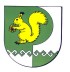 от 22 января 2019 г. № 20О внесении изменений в постановление Администрации Моркинского муниципального района от 19.12.2017 г. № 691 Администрация Моркинского муниципального района постановляет:1. Внести в постановление Администрации Моркинского муниципального района от 19.12.2017 г. № 691 «Об осуществлении отделами Администрации Моркинского муниципального района отдельных государственных полномочий Республики Марий Эл по обеспечению детей-сирот и детей, оставшихся без попечения родителей, лиц из числа детей-сирот и детей, оставшихся без попечения родителей, жилыми помещениями» (далее – постановление) следующие изменения:1.1. наименование постановления изложить в следующей редакции:«Об осуществлении отдельных государственных полномочий Республики Марий Эл по обеспечению детей-сирот и детей, оставшихся без попечения родителей, лиц из числа детей-сирот и детей, оставшихся без попечения родителей, жилыми помещениями»;1.2. абзац 1 пункта 2 постановления изложить в следующей редакции:«2. Оставить за администрацией муниципального образования «Моркинский муниципальный район» осуществление отдельных государственных полномочий Республики Марий Эл по обеспечению детей-сирот и детей, оставшихся без попечения родителей, лиц из числа детей-сирот и детей, оставшихся без попечения родителей, жилыми помещениями в части:»;1.3. абзац 6 пункта 2 постановления признать утратившим силу.2. Контроль за исполнением настоящего постановления возложить на заместителя главы администрации МО «Моркинский муниципальный район» Васильева А.Г.              Глава АдминистрацииМоркинского муниципального района                                            А.Голубков                                        МОРКО МУНИЦИПАЛЬНЫЙ РАЙОН  АДМИНИСТРАЦИЙПУНЧАЛАДМИНИСТРАЦИЯМОРКИНСКОГО МУНИЦИПАЛЬНОГО  РАЙОНАПОСТАНОВЛЕНИЕ